Guest Speaker – NAAction Items – NewsletterWinter 2023 edition	 publishedEnd of March beginning of April for Spring 2023 edition Ideas for the next edition – send to Ellen Oligney and Megan Olson Events; Employer spotlight: ILR- Spring 2023. Did you know?; FAQ; News Articles Keep What is CCoT Add: Corner/section for YOUth – tailored toward youth; testimonial sectionCVTC, Viterbo, WTC – share options Contact group for an email blast; teachers to share with students EventsSubcommittee volunteers: Heather to facilitate a subcommittee Hiring event, reverse job fair, parent teacher conference outreach Old Business – 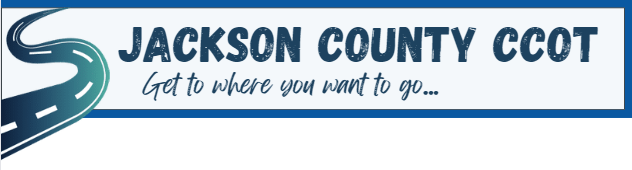 CCoT Logo Guardianship training link: https://uwgreenbay.catalog.instructure.com/courses/guardian-trainingNew Business – MeetingsHow to make us accessible? Record meetings?, time change?, quarterly meetings?Change meeting time/date with the start of new school year Survey– QR code on next newsletter with questions/input/testimonials New membersParent and student involvementVirtual CCoT Networking – February 20th; see flier for more information and to register. CCoT ToolkitProgram & Committee UpdatesADRC * LTC – BH/ADRC collaboration meeting  * DBS- More outreach to local schools and cohorts for collaboration APS – noneAPTIV – suggested meeting time change to 3rd Tuesday of the month due to conflicting meetings  Behavioral Health – new staff Jaci Bryhn. All Abilities Park- compiling list of options for the playground Career Development Center – DVR sending referrals, busy time of year DWD/DVR – Talent development Conference (TDCON) April 11-12 at La Crosse Center https://www.wwda.org/tdcon23 ; Job Center is open for job seekers 8-4:30 every day; free access to computers and staff to assist. “Winning with Wisconsin’s Workforce” forum February 23 at Sparta Legion Register here by February 15th. Ho-Chunk Nation Youth Services/DOL/ VRNA/GLITC - ILR – DVR sending referrals, busy time of year Inclusa – new staff trainings My Choice Wisconsin – hiring for a Jackson County Nurse; no updates on the acquisition Quantum Planners – Special Needs trust 2/13/23 via Zoom and 2/16/23 In-Person workshops; Facebook page with events: https://www.facebook.com/QuantumGroupPlanners/School DistrictsBRF: job fair in May 2023; Spring break March 20-24; working on a parents guide to abbreviations, School board meeting in May presentation for their department. April 27 student success conferences 3:30-7:30Mel-Min – attends La Crosse County CCoTAlma Center- Humbird- MerrillanBlair-Taylor Osseo- Fairchild TMG - none Next meeting: March 7th 2023 at 12:30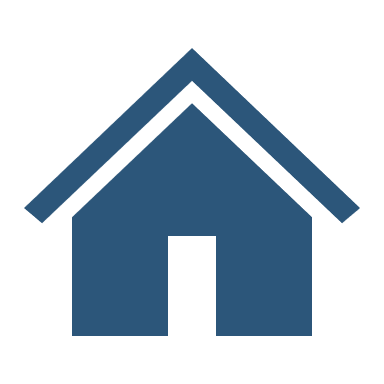 Location:  https://us02web.zoom.us/j/87551304886?pwd=cURpZ2diK2U4ZHlnNXkzRDh4clN1dz09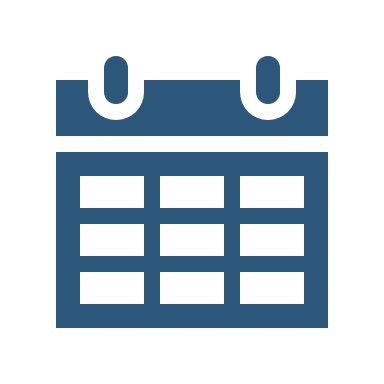  2-7-2023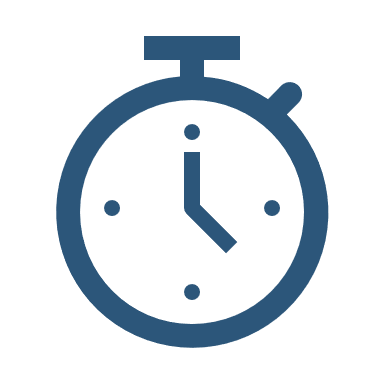  12:30-1:30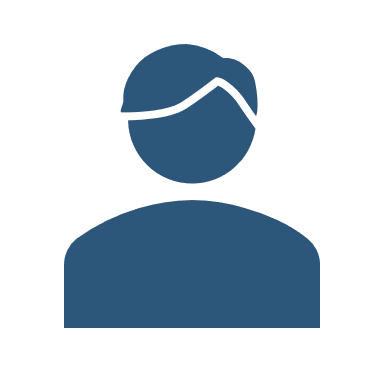 Facilitator:  Heather Arnold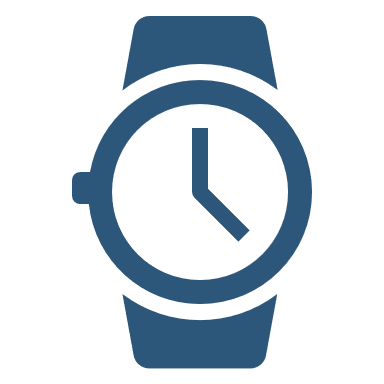 Minutes:  ADRC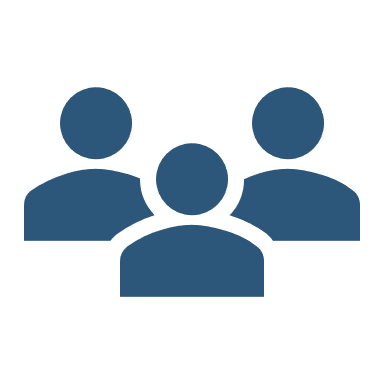 Attendees: Heather Arnold, Jaci Bryhn, Dana Johnson, Ellen Oligney, Jessie Anderson, Lori Holmgreen, Sara Buckhotlz, Tiffany Lisk, Ashley Hodge, Catie Dal Cerro, Kal Goke, Megan Olson 